SECTIONAAnswerALL the following questions                                 2x10=20What is the difference between neurosis and psychosis?What are thepositive symptoms of schizophrenia?What are the types of mood disorders?Name any two symptoms of seasonal affective disorder.Define the term sexual paraphilia. What is gender dysphoria?What are personality disorders?Name any two symptoms of Schizoid Personality Disorder.What is Narcissistic Personality Disorder?  What is the treatment (any one) for Sadism?SECTION- BAnswer ANY FOUR of the following questions:5X4=20Schizophrenia has a strong genetic component. Elaborate. Kurt Cobain, lead vocalist of the rock band Nirvana, died from a self-inflicted gunshot wound on April 8th, 1994. He left behind his wife, Courtney Love, and their daughter, Frances, to deal with the emotional burden of his suicide. What are the symptoms of suicidal ideation and causal factors of suicide.What is Transvestic fetishism? Identify causal factors and treatment. Mention the personality disorders under Cluster C with symptoms and diagnosis.‘Sexual paraphilias are more prevalent in males than females.’True or false? Give reasons to support your answer.Differentiate between dysthymia and cyclothymia.SECTION- CIII.           Answer ANY THREE of the questions:10X3=30What is schizophrenia? What are the symptoms, causes and treatment of anyone type of schizophrenia? What is bipolar disorder? Describe its symptoms, causal factors and treatment. What is orgasmic disorder? Describeany one male and one female orgasmic disorder in detail.Why is there a difficulty in diagnosing personality disorders? Elaborate. Identify the disorder based on the criteria given below:Suspects, without sufficient basis, that others are exploiting, harming, or deceiving him or her.Is preoccupied with unjustified doubts about the loyalty or trust worthiness of friends or associates.Reads hidden demeaning or threatening meanings into benign remarks or events.Has recurrent suspicions, without justification, regarding fidelity of spouse or sexual partner.P.T.O.Which cluster does this disorder belong to? What are the other disorders in this cluster? How does this cluster differ from the others?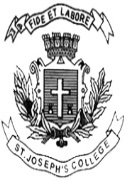 ST. JOSEPH’S COLLEGE (AUTONOMOUS), BANGALORE-27ST. JOSEPH’S COLLEGE (AUTONOMOUS), BANGALORE-27ST. JOSEPH’S COLLEGE (AUTONOMOUS), BANGALORE-27ST. JOSEPH’S COLLEGE (AUTONOMOUS), BANGALORE-27ST. JOSEPH’S COLLEGE (AUTONOMOUS), BANGALORE-27ST. JOSEPH’S COLLEGE (AUTONOMOUS), BANGALORE-27ST. JOSEPH’S COLLEGE (AUTONOMOUS), BANGALORE-27B.A.PSYCHOLOGY - VI SEMESTERB.A.PSYCHOLOGY - VI SEMESTERB.A.PSYCHOLOGY - VI SEMESTERB.A.PSYCHOLOGY - VI SEMESTERB.A.PSYCHOLOGY - VI SEMESTERB.A.PSYCHOLOGY - VI SEMESTERB.A.PSYCHOLOGY - VI SEMESTERSEMESTER EXAMINATION: APRIL 2018SEMESTER EXAMINATION: APRIL 2018SEMESTER EXAMINATION: APRIL 2018SEMESTER EXAMINATION: APRIL 2018SEMESTER EXAMINATION: APRIL 2018SEMESTER EXAMINATION: APRIL 2018SEMESTER EXAMINATION: APRIL 2018PY6113- ABNORMAL PSYCHOLOGYPY6113- ABNORMAL PSYCHOLOGYPY6113- ABNORMAL PSYCHOLOGYPY6113- ABNORMAL PSYCHOLOGYPY6113- ABNORMAL PSYCHOLOGYPY6113- ABNORMAL PSYCHOLOGYPY6113- ABNORMAL PSYCHOLOGYTime- 2 1/2 hrsTime- 2 1/2 hrsMax Marks-70Max Marks-70Max Marks-70This paper containsTHREEprinted pages and THREE partsThis paper containsTHREEprinted pages and THREE partsThis paper containsTHREEprinted pages and THREE partsThis paper containsTHREEprinted pages and THREE partsThis paper containsTHREEprinted pages and THREE partsThis paper containsTHREEprinted pages and THREE partsThis paper containsTHREEprinted pages and THREE parts